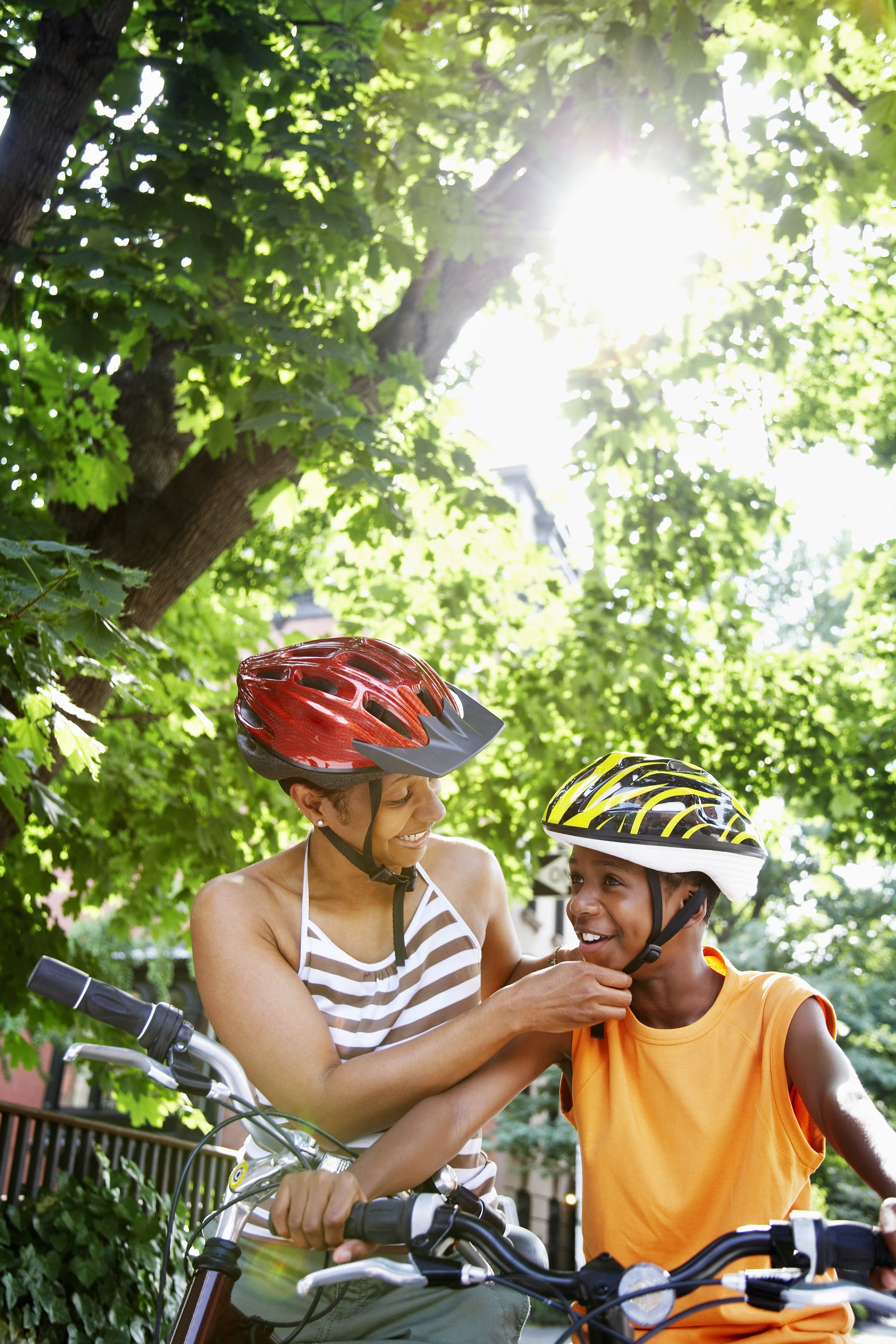   Suicide  Motor Vehicle  Homicide  Unintentional Falls  Struck By/Against  Other